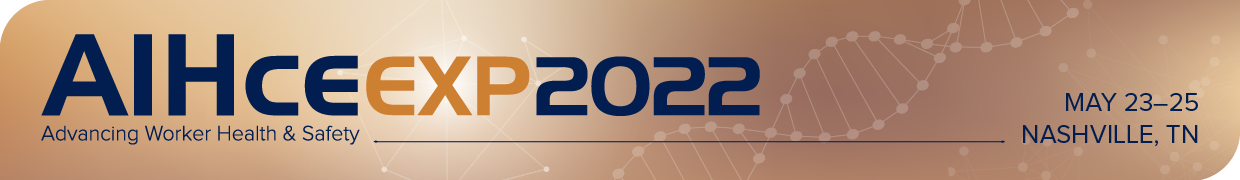 Student PresentationProposal WorksheetPlease note: This document is to be used to prepare your submission data only.  All submissions must be entered in the online submission portal: https://ww2.aievolution.com/aih2201/Student Presentation – These presentations offer students the opportunity to present their research as part of the Academic Track. Each session within the track is an hour long with a maximum of three presenters (20 minutes each). This research should not be duplicative of a student poster that will be presented at the conference.*TitleThe title should be clear and concise. *If selected, the title you provide will be listed online and in printed materials. It may be edited for marketing purposes. Limit of 500 characters.*PresentersClick below to add the presenter*, any co-presenters and the session moderator*.

Please note, you may have a maximum of two (2) co-presenters, for a total of 3 presenters for the one-hour session. Biography is required for all presenters and moderator. If you do not have the biography information you can add a placeholder. If accepted each presenter and moderator will have the opportunity to update the biography and add a headshot. *RequiredTop of FormA Presenter must be defined for this proposal. Are you the Presenter?Bottom of FormPresenterPresenter NameEdit  |  RemoveBiographical Information  (Missing All Required Responses)  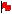 Add Biographical InformationBiographical InformationTop of Form* - indicates a required item.*Biographical Information:Remaining: 2000Bottom of FormPresenterEdit  |  RemoveBiographical Information  (Completed)Co-Presenter(s)No Co-Presenters have been submitted.Add Co-PresenterModeratorNo Moderators have been submitted.Add Moderator*DescriptionProvide a clear summary of the information to be presented. Make specific note of pertinent tools or resources that will be shared. *If selected, the description you provide will be listed online and may be edited for marketing purposes. (Limit 1500 Characters)*Learning OutcomesState specifically what knowledge and skills attendees should be able to demonstrate following the presentation. Learning outcomes must clearly support the presentation description and stand on their own as measurable, realistic, and attainable goals. (Limit 1500 Characters)

Each outcome should:Stand on its own as a measurable, realistic, or attainable goal/ functionBe one sentence in lengthAppear/be listed in descending order of emphasisIllustrate skills to be developedIdentify expected behaviors, concepts, and knowledge participants will be able to demonstrate and apply at the end of the sessionHave relevance to OEHSBegin with different verbs/words
Click here for examples of acceptable learning outcome verbs/words.*Practical ApplicationHow will this help industrial/occupational hygiene professionals do their job better?*TopicPlease select one primary topic area (required) and up to two secondary topics (optional). This information will be used to place sessions into appropriate tracks, for scheduling purposes and marketing.Complete topic list can be found here: https://aiha-assets.sfo2.digitaloceanspaces.com/AIHA/aihce/2022/2022-Topics.pdf 2Top of FormBottom of FormSecondary Topics (Choose Up To 2)*Additional Information*Student Presentations Proposal AgreementPlease read the following and check the acknowledgement at the bottom.All proposals must be submitted electronically via this online form.Proposals left in draft form at the time of the submission deadline will NOT be considered.By submitting this proposal, you agree that if it is selected, you and any co-presenters listed will present this session at AIHce EXP 2022.If there is an emergency situation that prohibits you from speaking you are responsible for finding a replacement speaker to present your exact material. You must notify AIHA staff directly of any cancellations or presenter changes in writing.All education session speakers are required to register for AIHce EXP and are responsible for the arrangements and fees associated with their own registration, transportation, hotel lodging, meals and any incidentals.It is understood that all accepted sessions will undergo editing to conform with AIHA editorial and marketing guidelines.The primary presenter acknowledges that if any copyrighted materials are used as part of the session, the presenters are solely responsible for securing permission for use from the copyright owner(s).It is understood that sessions are only to contain educational content and are not to be used for promotion of any products or services.All sessions at AIHce EXP are audio recorded and certain sessions may also be selected for broadcast to the online audience as part of Virtual AIHce EXP.  Please contact AIHA staff directly if you have questions related to recordings.Submitters will be notified of decisions via email by the end of November 2021.Top of Form* - indicates a required item.*I have read and agree to these guidelines. YesBottom of FormBottom of Form*Virtual AIHce 2020Top of Form* - indicates a required item.*Was this presentation submitted and accepted for presentation for AIHce EXP 2021?Yes No *If yes, was this content presented as part of the virtual AIHce EXP 2021?Yes NoSpecial consideration will be given to those presenters whose sessions were canceled in 2021 due to the shift to a virtual conference.Bottom of Form*Virtual AIHce EXP and AIHce OnDemandTop of Form* - indicates a required item.*AIHA strives to deliver quality education both in person (face-to-face) and online. If your session is selected to be a part of AIHce EXP 2022, you will be considered for inclusion in the Virtual AIHce EXP program. This program live broadcasts select professional development courses and education sessions from the in-person event, allowing an audience across the world to be part of the learning experience online. Yes, I would like to nominate my session for the Virtual AIHce EXP 2022 program. No, I do not wish my program to be considered.Please note: we also record audio and slides from education sessions, (but not professional development courses), for inclusion in our AIHce EXP OnDemand program. If selected, we will ask for your permission to include your session in this program. *Presentation HistoryTop of Form* - indicates a required item.*Have you presented this information before?Yes NoBottom of FormIf yes, *Please Check All That Apply 2020 - Atlanta, GA 2019 - Minneapolis, MN 2018 - Philadelphia, PA 2017 - Seattle, WA 2016 - Baltimore, MD 2015 - Salt Lake City, UT 2014 - San Antonio, TX 2013 - Montreal, QC, Canada 2012 - Indianapolis, IN AIHces prior to 2012 Another conference: (please list conference name and year)Bottom of Form* Primary Topic (Choose 1)